Fazalhaq		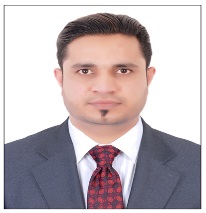 E-Mail: 	fazalhaq.374691@2freemail.com Career Objective:Seeking a suitable position wherein my skills, experiences and talents can be utilized to their maximum potential, thus making me an outstanding performer on the job. Worked as an OCU (Operator of Communication Unit) in Pakistan Army (Artillery Core) from July 2001 to November 2004. Worked as an EHS (Environmental Health and Safety) Officer in Pakistan Tobacco Company from January 2005 to December 2007. Worked as a Security officer in G4S Securicor security Company from June 2008 to November 2009.Worked as a Security Team Leader for Burj Khalifa from November 2009 to till November 2017.Short Courses:DPS (Security Manager) Course from Dubai Police Academy in January 2011. Loss prevention Training from ASSI (Australian School of Security & Investigation) in October 2011Managing Safely Training Course from Eurolink Institute Training Dubai, UAE. Fire Fighting training from Pakistan Tobacco Company (British American Tobacco) Pakistan.Basic Security Training from G4S Securicor Security Company, Abu Dhabi, UAE.DPS (Security Guard) course from Dubai Police Academy (Security & Administrative Institute).Customer Services Training from Dubai Mall, Dubai, UAE.Fire Fighting, Fire Evacuation Drill and BMS training from Honeywell in Dubai Mall, Dubai. UAE. Access control system, Fire Alarms control panel operations & BMS operator (Lighting) Course from JOHNSON CONTROLS INTERNATIONAL Burj Khalifa, Dubai UAE.Self Defense, Searching and Fire Fighting course from Dubai Police Academy, Dubai. UAE.Basic First Aid, CPR and AED training from American training institute in Burj Khalifa. Dubai. UAE.VMS, ANPR, Security systems, Access control and UVSS training from JCI at Burj Khalifa, Dubai. UAE.Z-Portal (Vehicle Scanner) Training from AS&E (American Science & Engineering) in Burj Khalifa. Perspective (Incident Reporting) system training from PPM 2000 in Burj Khalifa. Sabre 4000 (Sniffer Machine) Training from Burj Khalifa, Dubai. UAE.Emergency First aid training from Dubai Corporation for Ambulance Services in November 2012. CCTV training from Dubai Police Academy in March 2013. Skills:Ambitious and energetic.Capability of communicating with multinational customers in a very effective way.Ability to work long hours.Proven track record of handling major customers successfully.Alert, Dependable & Quick.Ability to work as a senior security supervisor and the Events security manager.Worked for the Dubai Mall as a Parking and Traffic SupervisorDuties:Responsible for liaising with the Security and Mall Management team to establish the Traffic and Parking rules and regulation for the mall. The Mall Management also provides us the parking allocation database, where applicable.The Traffic and Parking rules and regulations was communicating to the security team members in their daily briefing and a hard copy was keeping in case of any disputes.The Security team enforces the rules and regulations by patrolling parking areas, following their Patrolling procedure.Worked  as Security Team Leader for Burj Khalifa:Duties:Providing management of all aspects of the proactive security services and to provide direction, Control, gaudiness and leadership over all security staff and security officers as assigned by the security management team.Developing, coordinating and providing a program to ensure that Burj Khalifa meets statutory requirements and provides a safe and healthy environment to the Residents, Visitors, Guests and staff members.Also acting as a champion of Security and HSE throughout the organisation.Managing, Directing and assigning tasks to the HSE Inspectors and security supervisors as required.Accountabilities:Coordinating and implementing site security operations and activities through Subordinate team leaders and supervisors, to ensure the continued protection and preservation of the security and safety of residents, guests, visitors and staff members.Establishing a Security and HSE system relevant to business strategy and develop specific Security & Safety policies and procedures. Liaising where appropriate with residents and department heads to ensure that the adequate security services are planned and provided as required.Where necessary commencing investigation at the request of the senior security Management.Monitoring prescribed security officer’s duties and responsibilities, visiting assigned personnel, reviewing patrolling activities to ensure adequate coverage.Monitoring duties of the control room staff which is encompass knowledge and accountability of the crisis management program and all reporting process.Liaising with police, civil defence and medical services.Also ensuring that the policies, procedures and practices are bring effectively carried out and the management team is updated where necessary.Reviewing and screening of all the reports prior to central collation and onward reporting administration.Monitoring and managing the Key and Access control system operation and changing / updating necessary policies and procedures for the same. Computer Knowledge:Good command over MS Office.Frequently run window XP and Vista.Having good touch with Key Board.Academic Qualification:SSC from board of Intermediate & Secondary Education Peshawar, PakistanDriving License:LTV Driving License from Dubai Driving School Dubai UAERewards and Awards:Star Guard of the Month Award from G4S Management in February 2009.Certificate of appreciation from the Burj Khalifa Security Management on the inauguration of Burj Khalifa and At the Top Operation.Letter of commendation from the Director of Security and General Manager of Burj Khalifa for New Year Events Management.Promoted from Assistant team leader to the Security team leader in Burj Khalifa.Appreciation litter from the MI4 (Mission impossible 4) in Burj Khalifa.Appreciation litter from the Emaar Management for the New Year Events.Personal Details: Nationality:		Pakistani Marital Status:		MarriedSex:			MaleDate of Birth:		24 March 1983Religion:		IslamVisa Status:		Unemployed (Ready for joining immediately) Hobbies/Interests:	Listening Music, Playing Cricket, reading books, Magazines and chatting on Internet. Languages Known:References:Reference will be furnished upon request.         Declaration:I confirm that the above mention information is true and accurate in the event of being given an opportunity. Fazalhaq Professional ExperienceLanguageReadingWritingSpeakingEnglishExcellentExcellentGoodUrdu / HindiExcellentExcellentExcellentArabicGoodGoodFair